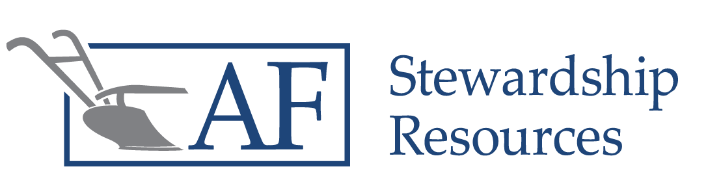 Budgeting SeminarElmer Stoltzfus: 717-271-4296	Levi Esh: 717-548-2291	John David Zook: 717-442-3191Sponsored by Nickel Mines Business Owners Group:For more information, please contact one of the local committee representatives: Elmer Stoltzfus: 717-271-4296	Levi Esh: 717-548-2291	John David Zook: 717-442-3191Levi Esh: 717-529-2291John David Zook: 717-442-3191Budgeting Seminar Do you know where you are financially? Do you wonder where your money goes? Are you frustrated in your marriage because of money? In this seminar, we will walk through some simple steps to creating your own family budget. A family budget can help couples communicate about their vision for finances, be better stewards of God-given resources, and show where your treasure and heart really are.Quarryville, PATuesday, February 23, 20216:30- 9:00 PMHoffman Building (At the Solanco Fairgrounds)172 South Lime Street, Quarryville, PA 17566